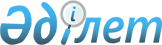 О внесении изменений в приказ исполняющего обязанности Министра по инвестициям и развитию Республики Казахстан от 21 января 2015 года № 34 "Об утверждении Правил присвоения полос частот, радиочастот (радиочастотных каналов), эксплуатации радиоэлектронных средств и высокочастотных устройств, а также проведения расчета электромагнитной совместимости радиоэлектронных средств гражданского назначения"Приказ Министра цифрового развития, инноваций и аэрокосмической промышленности Республики Казахстан от 22 апреля 2024 года № 246/НҚ. Зарегистрирован в Министерстве юстиции Республики Казахстан 23 апреля 2024 года № 34287
      ПРИКАЗЫВАЮ:
      1. Внести в приказ исполняющего обязанности Министра по инвестициям и развитию Республики Казахстан от 21 января 2015 года № 34 "Об утверждении Правил присвоения полос частот, радиочастот (радиочастотных каналов), эксплуатации радиоэлектронных средств и высокочастотных устройств, а также проведения расчета электромагнитной совместимости радиоэлектронных средств гражданского назначения" (зарегистрирован в Реестре государственной регистрации нормативных правовых актов за № 10730) следующие изменения:
      в Правилах присвоения полос частот, радиочастот (радиочастотных каналов), эксплуатации радиоэлектронных средств и высокочастотных устройств, а также проведения расчета электромагнитной совместимости радиоэлектронных средств гражданского назначения, утвержденных указанным приказом:
      пункты 4 и 5 изложить в следующей редакции:
      "4. Выдача, аннулирование, продление и переоформление разрешения на использование радиочастотного спектра Республики Казахстан является государственной услугой (далее – государственная услуга).
      Перечень основных требований к оказанию государственной услуги, изложен согласно приложению 3 к настоящим Правилам.
      5. Для получения государственной услуги услугополучатель направляет в Комитет телекоммуникаций Министерства цифрового развития, инноваций и аэрокосмической промышленности Республики Казахстан (далее – услугодатель) в электронном виде посредством веб-портала "электронного правительства" www.egov.kz (далее – портал):
      1) заявку (в том числе для судов, плавающих под флагом Республики Казахстан, включая присвоение позывного сигнала) по форме, согласно приложению 4 к настоящим Правилам;
      2) пояснительную записку, в которой приводится обоснование запрашиваемой полосы (номинала) радиочастот, где подробно излагаются сведения о назначении топологии и архитектуре планируемой радиосети (радиолинии), месте расположения ее центра управления относительно территории Республики Казахстан (в пределах либо за ее пределами), используемых стандартах и протоколах, технических характеристиках РЭС, планируемых к применению. В том числе, к пояснительной записке прилагаются:
      для организации спутниковой связи копия письма оператора спутниковой связи с указанием номиналов (полосы) выделяемых радиочастот, эффективной изотропно излучаемой мощности, класса излучения, типа VSAT-станций;
      3) в зависимости от вида радиосвязи заполняется анкета на стационарное радиоэлектронное средство сухопутной подвижной (на базовую станцию сотовой связи (2G, 3G, 4G, 5G), на радиоэлектронное средство системы беспроводной радиосвязи (WLL – wireless local loop), на стационарное радиоэлектронное средство ультракороткие волны (далее - УКВ), короткие волны (далее - КВ), транкинговой радиосвязи и сетей передачи данных) и морской служб (береговые, радиолокационные станции, радиомаяки) согласно приложению 5, либо анкета на радиорелейную линию согласно приложению 6, либо анкета на телерадиовещательный передатчик согласно приложению 7, либо анкета на земную станцию согласно приложению 8 к настоящим Правилам (для судовых станций заполненная анкета с техническими данными по форме, согласно приложению 9 к настоящим Правил).";
      пункт 17 изложить в следующей редакции:
      "17. После выдачи разрешения на РЧС или разрешения на РЧС для судовой станции, территориальное подразделение в соответствии с Кодексом Республики Казахстан "О налогах и других обязательных платежах в бюджет (Налоговый кодекс)" (далее – Налоговый Кодекс) направляет (за оставшийся период года) услугополучателю извещение на уплату в государственный бюджет платы за использование РЧС, согласно приложению 12 к настоящим Правилам.";
      пункт 38 изложить в следующей редакции:
      "38. В случае изменения технических параметров, в том числе места установки РЭС (изменения географических координат, изменения высоты подвеса антенны, изменения направленности антенны) для получения заключения электромагнитной совместимости (далее – ЭМС) услугополучатель подает в Государственную радиочастотную службу заявку согласно приложению 13 к настоящим Правилам с предоставлением следующих документов и сведений:
      1) пояснительная записка, в которой приводится обоснование запрашиваемой полосы (номинала) радиочастот, где подробно излагаются сведения о назначении топологии и архитектуры планируемой радиосети (радиолинии), месте расположения ее центра управления относительно территории Республики Казахстан (в пределах либо за ее пределами), используемых стандартах и протоколах, технических характеристиках РЭС, планируемых к применению, схема организации связи, сетка частот (радиоканалов);
      2) в зависимости от вида радиосвязи заполняется анкета на стационарное радиоэлектронное средство сухопутной подвижной (на базовую станцию сотовой связи (2G, 3G, 4G, 5G), на радиоэлектронное средство системы беспроводной радиосвязи (WLL – wireless local loop), на стационарное радиоэлектронное средство УКВ, КВ, транкинговой радиосвязи и сетей передачи данных) и морской служб (береговые, радиолокационные станции, радиомаяки) согласно приложению 5, либо анкета на радиорелейную линию согласно приложению 6, либо анкета на телерадиовещательный передатчик согласно приложению 7 либо анкета на земную станцию согласно приложению 8 к настоящим Правилам;
      3) сведения из договора о совместном использовании радиочастотного спектра (основной пользователь радиочастотного спектра, пользователь получивший право на использование частот по данному договору, полоса радиочастот, которая определена для совместного использования, срок, номер и дата подписания договора).";
      пункт 60 изложить в следующей редакции:
      "60. Требования, предъявляемые к участникам:
      1) не находиться на стадии ликвидации или банкротства;
      2) обладать опытом деятельности в области связи не менее 5 (пяти) лет;
      3) внести оплату гарантийного взноса для участия в торгах (квитанция).";
      в приложении 1:
      пункт 22 изложить в следующей редакции:
      "
      ";
      пункт 24 изложить в следующей редакции:
      "
      ";
      пункт 26 изложить в следующей редакции:
      "
      ";
      примечание изложить в следующей редакции:"Примечание: основные сокращения, указанные в перечне:*Радиоэлектронные средства и высокочастотные устройства, на эксплуатацию которых не требуются разрешительные документы:*Таблица распределения полос частот между радиослужбами Республики Казахстан в диапазоне частот от 3 кГц до 400 ГГц для радиоэлектронных средств всех назначений, утвержденная приказом исполняющего обязанности Министра по инвестициям и развитию Республики Казахстан от 20 января 2015 года № 22 (зарегистрирован в Реестре государственной регистрации нормативных правовых актов за № 10375);При эксплуатации радиоэлектронные средства и высокочастотные устройства, указанные в Перечне, не должны создавать радиопомехи РЭС и ВЧУ, работающим на основании разрешительных документов в соответствии с Национальной таблицей, а их пользователи требовать защиты от помех;SRD – Short Range Devices, устройства малого радиуса;дБм – децибел-милливатт;WLL – wireless local loop (система беспроводного радиодоступа);DECT – Digital Enhanced Cordless Telecommunication.ГГц – гигагерц;МГЦ – мегагерц;GBSAR – Ground-based Syntkhetic Aperture Radar(наземные радиолокаторы с синтезированной апертурой антенны);мВт – милливатт;э.и.м. – эффективная излучаемая мощность;э.и.и.м. – эффективная изотропно-излучаемая мощность;кГц – килогерц;ГЛОНАСС – Глобальная навигационная спутниковая система;GPS – Global Position System (система глобального позиционирования).";
      в приложении 2:
      пункт 4 изложить в следующей редакции:
      "
      ";
      пункт 8 изложить в следующей редакции:
      "
      ";
      примечание изложить в следующей редакции:
      "Примечание: основные сокращения, указанные в перечне РЭС, на которые требуется проведения расчета ЭМС РЭС и ВЧУ и получение разрешения на РЧС, заключения ЭМС РЭС и ВЧУ:* Таблица распределения полос частот между радиослужбами Республики Казахстан в диапазоне частот от 3 кГц до 400 ГГц для радиоэлектронных средств всех назначений, утвержденная приказом исполняющего обязанности Министра по инвестициям и развитию Республики Казахстан от 20 января 2015 года № 22 (зарегистрирован в Реестре государственной регистрации нормативных правовых актов за № 10375);** Для подвижных РЭС УКВ-радиосвязи проведение расчетов и оформление заключения экспертизы ЭМС РЭС не требуется;*** Для VSAT-станций, работающих по HUB-технологии, разрешение на использование радиочастотного спектра не требуется, при условии получения разрешения на использование радиочастотного спектра для Центральной земной станции спутниковой связи сети VSAT (HUB).Использование присвоенных радиочастот для VSAT-станций должно осуществляться без претензий на помехи от РЭС различного назначения, а также не должно ограничивать функционирование действующих РЭС других назначений, частотные присвоения которым присвоены (назначены) в установленном порядке.В случае установления факта создания недопустимых помех со стороны, введенной в эксплуатацию VSAT-станций, ее владельцам необходимо принять меры по устранению помех и обеспечению ЭМС своей станции с РЭС других назначений в районе их совместного использования;Проведение расчета ЭМС для VSAT-станций и оформление заключения экспертизы ЭМС сохраняется, за исключением VSAT-станций с HUB-технологией, с мощностью передатчика 2Вт и менее, ЭИИМ 50 дБВт и менее, диаметр антенн 2,4 метра и менее, работающих с космическими объектами, наземный комплекс управления которых расположен на территории Содружества Независимых Государств.Подпунктом 5 пункта 6 статьи 23 Закона Республики Казахстан "О национальной безопасности Республики Казахстан" запрещается создание и эксплуатация на территории Республики Казахстан сетей связи, центр управления которыми расположен за ее пределами.ВЧУ – высокочастотные устройства;ДВ – длинные волны;КВ – короткие волны;РЧС – радиочастотный спектр;РЭС – радиоэлектронное средство;СВ – средние волны;УKB – ультракороткие волны;ЭИИМ – эффективная изотропная излучаемая мощность;ЭМС – электромагнитная совместимость;HUB – центральная станция;VSAT – Very Small Aperture Terminal(земная станция спутниковой связи с малой апертурой антенны);WLL – wireless local loop (беспроводной абонентский доступ);Единицы измерения:ГГц – гигагерц;кГц – килогерц;МГц – мегагерц;дБВт – децибел-ватт.";
      приложение 3 изложить в новой редакции, согласно приложению 1 к настоящему приказу;
      приложение 5 изложить в новой редакции, согласно приложению 2 к настоящему приказу;
      приложение 14 изложить в новой редакции, согласно приложению 3 к настоящему приказу;
      в приложении 15:
      примечание изложить в следующей редакции:"Примечание: основные сокращения, указанные в перечне РЭС и ВЧУ, на которые требуется подача уведомления о начале или прекращении эксплуатации РЭС и ВЧУ:*Таблица распределения полос частот между радиослужбами Республики Казахстан в диапазоне частот от 3 кГц до 400 ГГц для радиоэлектронных средств всех назначений, утвержденная приказом исполняющего обязанности Министра по инвестициям и развитию Республики Казахстан от 20 января 2015 года № 22 (зарегистрирован в Реестре государственной регистрации нормативных правовых актов за № 10375);**на фемтосоты не требуется получение разрешения на эксплуатацию РЭС и ВЧУ;***для VSAT-станций, работающие по HUB-технологии, разрешение на использование радиочастотного спектра не требуется, при условии получения разрешения на использование радиочастотного спектра для Центральной земной станции спутниковой связи сети VSAT (HUB).ВЧУ – высокочастотные устройства;ГГц – гигагерц;ДВ – длинные волны;КВ – короткие волны;кГц – килогерц;МГц – мегагерц;РЭС – радиоэлектронное средство;СВ – средние волны;УKB – ультракороткие волны;HUB – центральная станция;DECT – Digital Enhanced Cordless Telecommunication(Технология улучшенной цифровой беспроводной связи);SCPC – Single Channel per Carrier (один канал на несущую).VSAT – Very Small Aperture Terminal(наземная станция спутниковой связи с малой апертурой);WLL – Wireless local loop (система беспроводного радиодоступа).".
      2. Комитету телекоммуникаций Министерства цифрового развития, инноваций и аэрокосмической промышленности Республики Казахстан в установленном законодательством порядке обеспечить:
      1) государственную регистрацию настоящего приказа в Министерстве юстиции Республики Казахстан;
      2) размещение настоящего приказа на интернет-ресурсе Министерства цифрового развития, инноваций и аэрокосмической промышленности Республики Казахстан;
      3) в течение десяти рабочих дней после государственной регистрации настоящего приказа представление в Юридический департамент Министерства цифрового развития, инноваций и аэрокосмической промышленности Республики Казахстан сведений об исполнении мероприятий, предусмотренных подпунктами 1) и 2) настоящего пункта.
      3. Контроль за исполнением настоящего приказа возложить на курирующего вице-министра цифрового развития, инноваций и аэрокосмической промышленности Республики Казахстан.
      4. Настоящий приказ вводится в действие по истечении десяти календарных дней после дня его первого официального опубликования.
      "СОГЛАСОВАНО"Министерство финансовРеспублики Казахстан
      "СОГЛАСОВАНО"Министерство обороныРеспублики Казахстан
      "СОГЛАСОВАНО"Министерство иностранных делРеспублики Казахстан
      "СОГЛАСОВАНО"Комитет национальной безопасностиРеспублики Казахстан
      "СОГЛАСОВАНО"Министерство национальной экономикиРеспублики Казахстан Ставки сбора за выдачу разрешения на использование радиочастотного спектра телевизионным и радиовещательным организациям
      1) для телевидения с метровым диапазоном радиочастот:
      2) для телевидения с дециметровым диапазоном радиочастот:
      3) для радиовещания с УКВ ЧМ (FM) – диапазоном радиочастот:
      4) для радиовещания с KB, СВ, ДВ – диапазоном радиочастот:
      Годовые ставки платы для видов радиосвязи:
      Примечание:* - применяется для стандартов сотовой/мобильной связи GSM/DCS, CDMA, 3G/UMTS, 4G/LTE, 5G/IMT.** - сумма исчисленной годовой ставки платы за сотовую связь уменьшается на девяносто процентов, для операторов связи, принявших на себя обязательства по направлению самостоятельно или консолидировано, средства не менее высвобожденных от снижения соответствующей ставок плат, на финансирование проектов широкополосного Интернета в городской и сельской местностях.
      Годовые ставки платы для цифрового эфирного телерадиовещания составляют: Анкета на стационарное радиоэлектронное средство сухопутной подвижной
(на базовую станцию сотовой связи (2G, 3G, 4G, 5G) на радиоэлектронное средство
системы беспроводной радиосвязи (WLL), на стационарное радиоэлектронное средство
УКВ, КВ, транкинговой радиосвязи и сетей передачи данных) и морской служб
(береговые, радиолокационные станции, радиомаяки)
      Приложение: Нормированные диаграммы направленности антенны в горизонтальной/вертикальной плоскостях в формате Planet, нормированная АЧХ приемопередатчика, сетка частот.Я удостоверяю, что сведения в этой анкете являются полными и соответствуют действительности.
      Примечание: основные сокращения, указанные в перечне анкеты на радиоэлектронное средство системы подвижной радиосвязи:* – обязательные поля к заполнению;** – каналы согласно частотному плану - GSM 900, GSM 1800, UMTS, CDMA 450, CDMA 800, LTE, Wi-Fi;*** – поля и разделы исключительно для базовых станций сотовой связи;АФУ – антенно-фидерное устройство;АЧХ – амплитудно-частотная характеристика;Вт – ватт;С.Ш. и В.Д – северной широты и восточной долготы;град. – градус;дБ – децибел;дБи – изотропный децибел;м – метр;км – километр;мкВ – микровольт;РЭС – радиоэлектронное средство;BCC- Base station Colour Code (Цветовой код базовой станции);BSIC – Base Station Identity Code (Идентификационный номер базовой станций);CDMA – Code Division Multiple Access (Множественный доступ с кодовым разделением);Cell ID - Cell Identifier (Идентификатор соты. Указывается для стандартов GSM и LTE);GSM – Global System for Mobile Communications (Глобальная система мобильной связи);LAC - Location Area Code (Код местности. Указывается только для стандартов GSM и UMTS);LAI- Location Area Identification (Идентификатор местоположения);LTE – Long Term Evolution (Долгосрочное развитие);MCC - Mobile Country Code (Код страны);MNC - Mobile Network Code (Код мобильной сети. Указывается для всех стандартов);NCC- Network Colour Code (Цветовой код сети);SAC - Service Area Code (Код зоны обслуживания. Указывается для стандарта UMTS);TAC - Tracking Area Code (Код зоны отслеживания. Указывается только для стандарта LTE);UMTS – Universal Mobile Telecommunications System (Универсальная мобильная телекоммуникационная система);\Wi-Fi – WirelessFidelity (беспроводная точность). Заключение экспертизы электромагнитной совместимости радиоэлектронного средства №
      Выдано: _________________________________________________________________________________________________________________________________________________________________________________________________________________________________________________________________________________________________________________________________________________на радиоэлектронное средство (РЭС)__________________________________________________________________________________________________________________________________________Пункт установки:_______________________________________________________________________________________________________________________________________________________________________________________________________________(полный адрес)Вид связи:Стандарт связи: _____________________________________________________________________________________________________________________________________________________________________________________________________________________________________________________________________________________________________________________________________________________________________________________________________________________________________________________________________________________Чувствительность, дБм/мкВ:______________________________________________________________________________________________________________________________________________________________________________________________________________________________________________________________________________________________________________________________________________________________________________________________________________________________Количество секторов:Диаметр антенны, метров:______________________________________________________________________________________________________________________________________________________________________________________________________________________________________________________________________________________________________________________________________________________________________________________________________________________________
      Дополнительная информация:______________________________________________________________________________________________________________________________________(заполняется в зависимости от вида связи)Данные по искусственному спутнику земли (для земной станции спутниковой связи):Искусственный спутник земли, точка стояния, градус.___________________________________________________________________Название луча ______________________________________________________Данные по телерадиовещательной службе:___________________________________________________________________Программа вещания _________________________________________________Номер канала __________________________________________________________________________________________________________________________Способ подачи программы на передатчик _______________________________Способ приема программы ____________________________________________Прием по эфиру _____________________________________________________Планируемое радиоэлектронное средство (РЭС) совместимо с радиоэлектроннымисредствами, действующими в радиусе __ км, при условии соответствия егоэксплуатационных параметров расчетным данным. ______________________________________________________________________________ ____________(Руководитель) Фамилия, имя, отчеcтво (при его наличии) (дата выдачи)
					© 2012. РГП на ПХВ «Институт законодательства и правовой информации Республики Казахстан» Министерства юстиции Республики Казахстан
				
22.
РЭС технологии LPWAN 
863-868 МГц
≤25 мВт э.и.и.м.
≤500 кГц
не допускается
использование в пределах аэропортов (аэродромов)
24.
SRD (широкополосные системы передачи данных) WAS/RLAN Системы передачи данных/локальные радиосети
2400.0–2483.5 МГц
100 мВтэ.и.и.м.
Для Широкополосных видов модуляции, кроме ППРЧ (FHSS), максимальная спектральная плотность ЭИИМ 10мВт/1 МГц
24.
SRD (широкополосные системы передачи данных) WAS/RLAN Системы передачи данных/локальные радиосети
5150–5350 МГц
200 мВт, максимальная спектральная плотность э.и.и.м. 10 мВт/МГц
Только для использования внутри здания.
24.
SRD (широкополосные системы передачи данных) WAS/RLAN Системы передачи данных/локальные радиосети
5470–5725 МГц
100 мВт / максимальная спектральная плотность э.и.и.м. 10 мВт/МГц
Только для использования внутри здания.
24.
SRD (широкополосные системы передачи данных) WAS/RLAN Системы передачи данных/локальные радиосети
5725-5850
100 мВт / максимальная спектральная плотность э.и.и.м. 10 мВт/МГц
Только для использования внутри здания.
24.
SRD (широкополосные системы передачи данных) WAS/RLAN Системы передачи данных/локальные радиосети
17.1–17.3 ГГц
100 мВт э.и.и.м.
24.
SRD (широкополосные системы передачи данных) WAS/RLAN Системы передачи данных/локальные радиосети
57–66 ГГц
40 дБм э.и.и.м.
Только для использования внутри здания.Максимальная средняя плотность э.и.и.м. должна быть ограничена до 13 дБм/ МГц.
26.
SRD (интегрированные средства передачи и обработки информации для автомобильного транспорта и управления дорожным движением (RTTT))
76–77 ГГц
55 дБм пиковая э.и.и.м.
Уровень мощности: 55 дБм – пиковая мощность, 50 дБм – средняя мощность, 23,5 дБм – средняя мощность только для импульсного радара. Промышленные и транспортные радиолокационные системы
26.
SRD (интегрированные средства передачи и обработки информации для автомобильного транспорта и управления дорожным движением (RTTT))
24.050–24.075 ГГц
100 мВт э.и.и.м.
Для автомобильных радаров
26.
SRD (интегрированные средства передачи и обработки информации для автомобильного транспорта и управления дорожным движением (RTTT))
24.075–24.150 ГГц
0.1мВт э.и.и.м.
Для автомобильных радаров
26.
SRD (интегрированные средства передачи и обработки информации для автомобильного транспорта и управления дорожным движением (RTTT))
24.075–24.150 ГГц
100 мВт э.и.и.м.
Для автомобильных радаров (только транспортное средство).Доступ к спектру и требования к снижению помех для устройств, смонтированных за бампером – максимальное время задержки 4µc/40кГц каждые 3 миллисекунд. Если они смонтированы вне бампера, то требование должно быть: максимальное время задержки 3µc/40кГц каждые 3 миллисекунд. Требования для устройств, смонтированных за бампером или без бампера – максимальное время задержки 1мc/40кГц каждые 40 миллисекунд.Требования к минимальному диапазону частот модуляции (применимо к FMCW или к сигналам с шагом частоты) или мгновенной ширине полосы 250 кГц (применимо к импульсным сигналам) применяется в дополнение к требованию по максимальному времени задержки
26.
SRD (интегрированные средства передачи и обработки информации для автомобильного транспорта и управления дорожным движением (RTTT))
24.150–24.250 ГГц
100мВт э.и.и.м.
Для автомобильных радаров (только транспортное средство)
4.
Стационарные приемо-передающие РЭС, предназначенные для: УKB-радиосвязи, транкинговой системы радиосвязи, подвижные РЭС УКВ-радиосвязи**
33–48,5 МГц; 57–57,5 МГц; 117,975-137 МГц, 146–174 МГц, 380–385 МГц, 390–470 МГц (За исключением маломощных носимых РЭС до 2 Ватт (151,625; 159,775; 433.075-434.775; 462,5625; 462,5875; 462,6125; 462,6375; 467,5625; 467,5875; 467,6125; 467,6375; 467,6625; 467,6875; 467,7125 МГц)
8.
Станции радиорелейной линии, том числе абонентские терминалы системы беспроводного радиодоступа, эксплуатируемые в режиме радиомоста с топологией "точка-точка"
Частоты, предназначенные для фиксированной службы согласно Национальной таблице*
      Министр цифрового развития, инновацийи аэрокосмической промышленностиРеспублики Казахстан

Б. Мусин
Приложение 1 к приказу
Министр цифрового развития,
инноваций и аэрокосмической
промышленности
Республики Казахстан
от 22 апреля 2024 года № 246/НҚПриложение 3
к Правилам присвоения полос
частот, радиочастот
(радиочастотных каналов),
эксплуатации радиоэлектронных
средств и высокочастотных
устройств, проведения
расчета электромагнитной
совместимости
радиоэлектронных средств
гражданского назначения
Перечень основных требований к оказанию государственной услуги"Выдача, аннулирование, продление и переоформление разрешения на использование радиочастотного спектра Республики Казахстан"
Перечень основных требований к оказанию государственной услуги"Выдача, аннулирование, продление и переоформление разрешения на использование радиочастотного спектра Республики Казахстан"
Перечень основных требований к оказанию государственной услуги"Выдача, аннулирование, продление и переоформление разрешения на использование радиочастотного спектра Республики Казахстан"
1.
Наименование услугодателя
Комитет телекоммуникаций Министерства цифрового развития, инноваций и аэрокосмической промышленности Республики Казахстан
2.
Способы предоставления государственной услуги
Прием заявлений и выдача результатов осуществляется посредством веб-портала "электронного правительства": www.egov.kz, www.elicense.kz (далее – портал)
3.
Срок оказания государственной услуги
1) выдача разрешения на использование радиочастотного спектра (далее – РЧС) Республики Казахстан – 20 (двадцать) рабочих дней, в том числе разрешение судовой станции на использование радиочастотного спектра – 5 (пять) рабочих дней. При случае проведения международной координации срок продлевается не более чем на шесть месяцев.2) разрешение на РЧС продлевается автоматически на следующий год посредством Портала, при прикреплении пользователем РЧС подтверждающего документа об уплате в государственный бюджет годовой платы за использование РЧС равными долями не позднее 25 марта, 25 июня, 25 сентября и 25 декабря текущего года;3) переоформление разрешения на использование РЧС Республики Казахстан – 10 (десять) рабочих дней;4) аннулирование разрешения на использование РЧС – 10 (десять) рабочих дней.
4.
Форма оказания государственной услуги
Электронная (частично автоматизированная).
5.
Результат оказания государственной услуги
Разрешение, на использование РЧС Республики Казахстан, по форме, согласно приложению 16 к настоящим Правилам; аннулирование, продление, переоформление разрешения на использование РЧС Республики Казахстан; мотивированный ответ об отказе в оказании государственной услуги.Результат оказания государственной услуги направляется в "личный кабинет" услугополучателя в форме электронного документа, удостоверенного посредством электронно цифровой подписи (далее – ЭЦП) уполномоченного лица услугодателя.
6.
Размер платы, взимаемой с услугополучателя при оказании государственной услуги, и способы ее взимания в случаях, предусмотренных законодательством Республики Казахстан
Государственная услуга оказывается услугополучателю на платной основе.В приложении к настоящему перечню основных требований к оказанию государственной услуги указаны ставки сбора за выдачу разрешения на использование радиочастотного спектра телевизионным и радиовещательным организациям, а также годовые ставки платы для видов радиосвязи в соответствии с Кодексом Республики Казахстан "О налогах и других обязательных платежах в бюджет" (Налоговый кодекс).Оплата осуществляется в наличной и безналичной форме через банки второго уровня и организации, осуществляющие отдельные виды банковских операций. Оплата также осуществляется через платежный шлюз "электронного правительства" (далее – ПШЭП).
7.
График работы услугодателя и объектов информации
1) услугодателя – с понедельника по пятницу, в соответствии с установленным графиком работы с 9.00 до 18.30 часов, за исключением выходных и праздничных дней, согласно Трудовому кодексу Республики Казахстан (далее – Трудовой кодекс) с перерывом на обед с 13.00 часов до 14.30 часов.2) портала – круглосуточно, за исключением технических перерывов в связи с проведением ремонтных работ (при обращении услугополучателя после окончания рабочего времени, в выходные и праздничные дни прием заявлений и выдача результатов оказания государственной услуги осуществляется следующим рабочим днем). Адреса мест оказания государственной услуги размещены на:1) интернет-ресурсе Министерства цифрового развития, инноваций и аэрокосмической промышленности Республики Казахстан: www.gov.egov.kz/memleket/entities/mdai, в разделе "Государственные услуги";2) веб-портале "электронного правительства" www.egov.kz.
8.
Перечень документов и сведений, истребуемых у услугополучателя для оказания государственной услуги
1) выдача разрешения на использование РЧС: заявка по форме, согласно приложению 4 к настоящим Правилам; пояснительную записку, в которой приводится обоснование запрашиваемой полосы (номинала) радиочастот, где подробно излагаются сведения о назначении и характере планируемой радиосети (радиолинии), используемых стандартах и протоколах, технических характеристиках РЭС планируемых к применению. В том числе, к пояснительной записке прилагаются: для организации спутниковой связи с HUB-станцией, копия письма оператора спутниковой связи с указанием номиналов (полосы) выделяемых радиочастот, эффективная изотропно излучаемая мощность, класса излучения, типа VSAT-станций; для эксплуатации негеостационарных спутников на территории Республики Казахстан, копия положительного заключения Международного союза электросвязи заявки на регистрацию негеостационарной спутниковой сети в соответствии с Регламентом радиосвязи Международного союза электросвязи; для целей телерадиовещания положительный результат проведенного конкурса по распределению полос частот, радиочастот (радиочастотных каналов); для дипломатических и консульских представительств иностранных государств на территории Республики Казахстан, копия письма Министерства иностранных дел Республики Казахстан о согласия на получение разрешения на РЧС на территории Республики Казахстан; в зависимости от вида радиосвязи заполняется анкета на стационарное радиоэлектронное средство сухопутной подвижной (на базовую станцию сотовой связи (2G, 3G, 4G, 5G), на радиоэлектронное средство системы беспроводной радиосвязи (WLL), на стационарное радиоэлектронное средство УКВ, КВ, транкинговой радиосвязи и сетейпередачи данных) и морской служб (береговые, радиолокационные станции, радиомаяки) согласно приложению 5, либо анкета на радиорелейную линию согласно приложению 6, либо анкета на телерадиовещательный передатчик согласно приложению 7 либо анкета на земную станцию согласно приложению 8  к настоящим Правилам (для судовых станций заполненная анкета с техническими данными по форме, согласно приложению 9 к настоящим Правил).2) продление разрешения на использование РЧС: продлевается автоматически на следующий год посредством Портала, при прикреплении услугополучателем подтверждающего документа об уплате в государственный бюджет годовой платы за использование РЧС равными долями не позднее 25 марта, 25 июня, 25 сентября и 25 декабря текущего года.3) переоформление разрешения на РЧС: заявка по форме, согласно приложению 4 к настоящим Правилам; пояснительная записка. Для разрешения судовой станции, необходимо предоставить свидетельство о праве плавания морского судна под Государственным флагом Республики Казахстан; копия разрешения на РЧС (при получении на бумажном носителе); при получении разрешения на РЧС в электронном виде (посредством портала), копия разрешения на РЧС не требуется; документ, подтверждающий правопреемство, - в случае реорганизации юридического лица; в зависимости от вида радиосвязи заполняется анкета на стационарное радиоэлектронное средство сухопутной подвижной (на базовую станцию сотовой связи (2G, 3G, 4G, 5G), на радиоэлектронное средство системы беспроводной радиосвязи (WLL), на стационарное радиоэлектронное средство УКВ, КВ, транкинговой радиосвязи и сетей передачи данных) и морской служб (береговые, радиолокационные станции, радиомаяки) согласно приложению 5, либо анкета на радиорелейную линию согласно приложению 6, либо анкета на телерадиовещательный передатчик согласно приложению 7 либо анкета на земную станцию согласно приложению 8 к настоящим Правилам (для судовых станций заполненная анкета с техническими данными по форме, согласно приложению 9 к настоящим Правил); документ, подтверждающий уплату в государственный бюджет за использование РЧС. В случае переоформления разрешений на РЧС, полученных в электронном виде (посредством портала), анкета на РЭС не требуется;4) аннулирование разрешения на РЧС: заявление в произвольной форме с указанием причины отказа и даты аннулирования разрешения на РЧС; разрешение на РЧС (в случае получения разрешения на РЧС в электронном виде посредством Портала, данный документ не требуется); документ, подтверждающий уплату в государственный бюджет за использование РЧС по регионам до момента подачи заявки, в соответствии с выставленным извещением.
9.
Основания для отказа в оказании государственной услуги, установленные законами Республики Казахстан
1) несоответствие заявленной полосы частот, радиочастоты (радиочастотного канала) национальной Таблице распределения полос частот;2) несоответствие параметров излучения и приема заявленных радиоэлектронных средств требованиям, нормам в области обеспечения электромагнитной совместимости радиоэлектронных средств и высокочастотных устройств;3) отрицательное заключение экспертизы электромагнитной совместимости с действующими и планируемыми для использования радиоэлектронными средствами;4) занятость гражданскими пользователями заявленной полосы частот, радиочастоты (радиочастотного канала), ранее присвоенных пользователям в порядке, установленном законодательством Республики Казахстан;5) отсутствие соответствующей лицензии на вид предпринимательской деятельности в области связи с использованием радиочастот, выдаваемой лицензиаром в порядке, установленном законодательством Республики Казахстан;6) отрицательные результаты проведения согласования полосы частот, радиочастоты (радиочастотного канала) с центральным исполнительным органом военного управления Республики Казахстан.
10.
Иные требования с учетом особенностей оказания государственной услуги, в том числе оказываемой в электронной форме.
1) Услугополучатель имеет возможность получения государственной услуги в электронной форме через портал при условии наличия ЭЦП.2) Услугополучатель имеет возможность получения информации о порядке и статусе оказания государственной услуги в режиме удаленного доступа посредством "личного кабинета" портала, а также единого контакт-центра по вопросам оказания государственных услуг.3) Контактные телефоны справочных служб по вопросам оказания государственной услуги указаны на интернет-ресурсе www.gov.egov.kz/memleket/entities/mdai, раздел "Государственные услуги". Единый контакт-центр по вопросам оказания государственных услуг 1414, 8 800 080 7777.Приложение к перечню
основных требований
к оказанию
государственной услуги
"Выдача, аннулирование,
продление и переоформление
разрешения на использование
радиочастотного спектра
Республики Казахстан"
№ п/п
Численность населения (тысяч человек)
Мощность передающего средства (Вт)
Ставка сбора за один канал (МРП)
1
2
3
4
1.
до 10 включительно
до 100 включительно
20
2.
от 10 до 50 включительно
до 500 включительно
41
3.
от 10 до 50 включительно
свыше 500
83
4.
от 50 до 100 включительно
до 1000 включительно
124
5.
от 50 до 100 включительно
свыше 1000
249
6.
от 100 до 200 включительно
до 1000 включительно
290
7.
от 100 до 200 включительно
свыше 1000
435
8.
от 200 до 500 включительно
до 2000 включительно
828
9.
от 200 до 500 включительно
свыше 2000
1243
10.
свыше 500
до 5000 включительно
2367
11.
свыше 500
свыше 5000
3550
№ п/п
Численность населения (тысяч человек)
Мощность передающего средства (Вт)
Ставка сбора за один канал (МРП)
1
2
3
4
1.
до 10 включительно
до 100 включительно
13
2.
от 10 до 50 включительно
до 500 включительно
26
3.
от 10 до 50 включительно
свыше 500
52
4.
от 50 до 100 включительно
до 1000 включительно
78
5.
от 50 до 100 включительно
свыше 1000
155
6.
от 100 до 200 включительно
до 1000 включительно
181
7.
от 100 до 200 включительно
свыше 1000
272
8.
от 200 до 500 включительно
до 2000 включительно
518
9.
от 200 до 500 включительно
свыше 2000
777
10.
свыше 500
до 5000 включительно
1479
11.
свыше 500
свыше 5000
2219
№ п/п
Численность населения (тысяч человек)
Мощность передающего средства (Вт)
Ставка сбора за один канал (МРП)
1
2
3
4
1.
до 10 включительно
до 100
5
2.
от 10 до 50 включительно
до 500 включительно
9
3.
от 10 до 50 включительно
свыше 500
18
4.
от 50 до 100 включительно
до 1000 включительно
27
5.
от 50 до 100 включительно
свыше 1000
53
6.
от 100 до 200 включительно
до 1000 включительно
62
7.
от 100 до 200 включительно
свыше 1000
93
8.
от 200 до 500 включительно
до 2000 включительно
178
9.
от 200 до 500 включительно
свыше 2000
266
10.
свыше 500
до 5000 включительно
488
11.
свыше 500
свыше 5000
732
№ п/п
Численность населения (тысяч человек)
Мощность передающего средства (Вт)
Ставка сбора за один канал (МРП)
1
2
3
4
1.
свыше 500
до 100 включительно
5
2.
свыше 500
от 100 до 1000 включительно
15
3.
свыше 500
от 1000 до 10000 включительно
30
4.
свыше 500
от 10000 до 100000 включительно
45
5.
свыше 500
от 100000
89
№ п/п
Виды радиосвязи
Территория использования
Ставка платы (МРП)
1.
Радиосистемы персонального радиовызова (за частотное присвоение шириной 25 кГц)
область, город республиканского значения и столица
10
2.
Транкинговая связь (за радиоканал шириной 25 кГц на прием/25 кГц на передачу)
2.1.
город республиканского значения и столица
140
2.2.
населенный пункт с количеством населения свыше 50 тысяч человек
80
2.3.
остальные административно-территориальные единицы (город районного значения, район, поселок, село, сельский округ)
10
3.
Радиосвязь УКВ-диапазона (за дуплексный канал шириной 25 кГц на прием/25 кГц на передачу)
3.1.
город республиканского значения и столица
80
3.2.
населенный пункт с количеством населения свыше 50 тысяч человек
60
3.3.
остальные административно-территориальные единицы (город районного значения, район, поселок, село, сельский округ)
15
4.
Радиосвязь УКВ-диапазона (за симплексный канал шириной 25 кГц)
4.1.
город республиканского значения и столица
30
4.2.
населенный пункт с количеством населения свыше 50 тысяч человек
20
4.3.
остальные административно-территориальные единицы (город районного значения, район, поселок, село, сельский округ)
10
5.
KB-связь (за одно частотное присвоение) при выходной мощности передатчика: до 50 Вт; свыше 50 Вт
область, город республиканского значения и столица
10 20
6.
Радиоудлинители (за канал)
область, город республиканского значения и столица
2
7.
Сотовая связь* (за полосу частот шириной 1 МГц на прием/1 МГц на передачу
область, город республиканского значения и столица
2 300**
8.
Глобальная персональная подвижная спутниковая связь (за дуплексную полосу частот шириной 100 кГц на прием/100 кГц на передачу)
Республика Казахстан
20
9.
Спутниковая связь с HUB-технологией (за ширину полосой 100 кГц на прием/100 кГц на передачу, используемую на HUB)
Республика Казахстан
30
10.
Спутниковая связь без HUB-технологии (за используемые частоты одной станцией)
Республика Казахстан
100
11.
Радиорелейные линии (за дуплексный ствол на одном пролете):
11.1.
местные
район, город, поселок, село, сельский округ
40
11.2.
зоновые и магистральные
Республика Казахстан
10
12.
Системы беспроводного радиодоступа (за дуплексный канал шириной 25 кГц на прием/25кГц на передачу)
12.1.
населенный пункт с количеством населения свыше 50 тысяч человек
25
12.2.
остальные административно-территориальные единицы (город районного значения, район, поселок, село, сельский округ)
2
13.
Системы беспроводного радиодоступа при использовании ШПС-технологии (за дуплексный канал шириной на прием 2 МГц/2 МГц на передачу)
13.1.
город республиканского значения и столица
140
13.2.
населенный пункт с количеством населения свыше 50 тысяч человек
70
13.3.
остальные административно-территориальные единицы (город районного значения, район, поселок, село, сельский округ)
5
14.
Эфирно-кабельное телевидение (за полосу частот 8 МГц)
14.1.
населенный пункт с количеством населения свыше 200 тысяч человек
300
14.2.
населенный пункт с количеством населения от 50 тысяч до 200 тысяч человек
135
14.3.
город районного значения с количеством населения до 50 тысяч человек, район
45
14.4.
остальные административно-территориальные единицы (поселок, село, сельский округ)
5
15.
Морская радиосвязь (радиомодем, береговая связь, телеметрия, радиолокационная), за один радиоканал
область
10
№ п/п
Диапазон частот для цифрового эфирного телерадиовещания
Территория использования
Ставка платы (МРП)
1
2
3
4
1.
Телевидение/метровый диапазон частот
1.1.
Мощность передающего радиоэлектронного средства до 50 Вт включительно
город республиканского значения и столица
81
область
15
1.2.
Мощность передающего радиоэлектронного средства до 250 Вт включительно
город республиканского значения и столица
361
область
65
1.3.
Мощность передающего радиоэлектронного средства до 500 Вт включительно
город республиканского значения и столица
957
область
174
1.4.
Мощность передающего радиоэлектронного средства до 1 000 Вт включительно
город республиканского значения и столица
1 353
область
245
1.5.
Мощность передающего радиоэлектронного средства свыше 1 000 Вт
город республиканского значения и столица
2 344
область
425
2.
Телевидение/дециметровый диапазон частот
2.1.
Мощность передающего радиоэлектронного средства до 50 Вт включительно
город республиканского значения и столица
51
область
9
2.2.
Мощность передающего радиоэлектронного средства до 250 Вт включительно
город республиканского значения и столица
228
область
41
2.3.
Мощность передающего радиоэлектронного средства до 500 Вт включительно
город республиканского значения и столица
605
область
110
2.4.
Мощность передающего радиоэлектронного средства до 1 000 Вт включительно
город республиканского значения и столица
855
область
155
2.5.
Мощность передающего радиоэлектронного средства свыше 1 000 Вт
город республиканского значения и столица
1 481
область
269Приложение 2 к приказу
Министр цифрового развития,
инноваций и аэрокосмической
промышленности
Республики Казахстан
от 22 апреля 2024 года № 246/НҚПриложение 5
к Правилам присвоения полос
частот, радиочастот
(радиочастотных каналов),
эксплуатации радиоэлектронных
средств и высокочастотных
устройств, а также проведения
расчета электромагнитной
совместимости радиоэлектронных
средств гражданского назначения
Раздел 1. Общие данные
Раздел 2. Технические данные
Раздел 3. Идентификационные данные***
Раздел 4. Дополнительная информация
(Фамилия, имя отчество при его наличии)
Подпись
Должность
ДатаПриложение 3 к приказу
Министр цифрового развития,
инноваций и аэрокосмической
промышленности
Республики Казахстан
от 22 апреля 2024 года № 246/НҚПриложение 14
к Правилам присвоения полос
частот, радиочастот
(радиочастотных каналов),
эксплуатации радиоэлектронных
средств и высокочастотных
устройств, а также проведения
расчета электромагнитной
совместимости радиоэлектронных
средств гражданского назначения
№
Долгота: (градус, мин., сек.)
Широта: (градус, мин., сек.)
Антенна (Производитель/Модель)
Количество indoor антенн
Поляризация (прием/передача)
Высота подвеса антенны над уровнем Земли
Азимут максимального излучения
Угол места
Коэффициент усиления антенны
Мощность передатчика
Частоты ПРМ/ПРД
Класс излучения
Вид модуляции
Географические координаты
Географические координаты
шт.
м
градус
градус
дБи
Вт
МГц
1
2
3
4
5
6
7
8
9
10
11
12
13
14
1.
2.